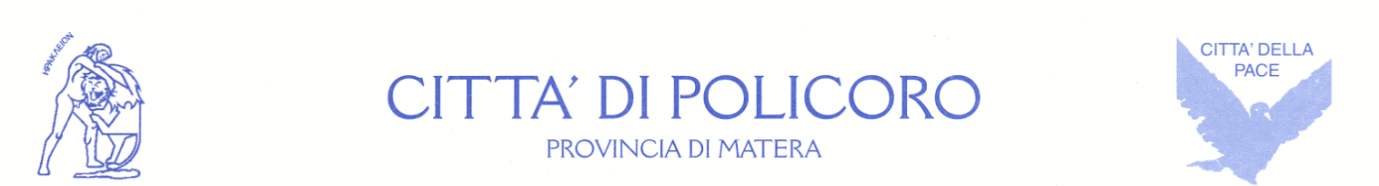 C.A.P. 75025 – piazza A. Moro, 1Telefono 0835 980518 – Fax 0835 972114Partita IVA 0111210779www.cittadipolicoro.itUFFICIO COMUNICAZIONEemail comunicazione@policoro.gov.itSindaci di Policoro, Tursi, Montalbano J, Scanzano J. ,chiedono incontro urgente a seguito calamità naturale A seguito delle condizioni di criticità meteorologiche che hanno riguardato il territorio del Metapontino, in particolare i comuni di Policoro, Montalbano Jonico, Scanzano Jonico, Tursi, i sindaci, dopo aver acquisito le istanze di imprenditori agricoli, associazioni di categoria e dei cittadini, si sono riuniti a Policoro, venerdì 25 Marzo per discutere delle iniziative da intraprendere, per quello che ormai è diventato non più un problema straordinario, ma sempre più ricorrente.Infatti ormai come hanno sottolineato i sindaci dei Comuni interessati, le alluvioni non possono più definirsi tali poiché le problematiche legate al mutamento del clima e la mancanza di risposte strutturali adeguate stanno martoriando il nostro territorio e in particolare stanno mettendo in crisi tutti gli sforzi imprenditoriali fatti finora dai nostri agricoltori i quali sono i più esposti alle problematiche relative ai fenomeni atmosferici.I sindaci in maniera unanime chiedono agli organi preposti un incontro dove vengano presi dei provvedimenti immediatamente eseguibili affinché vengano tutelati gli assi viari principali come la Sinnica e la Val D’Agri, e vengano posti investimenti strutturali atti a salvaguardare i canali di bonifica e le strade rurali che diventano dopo anche minime precipitazioni impercorribili generando ulteriori danni al tessuto agricolo e rurale. Infine i sindaci chiedono a tutti gli organi preposti ognuno per la propria competenza istituzionale di prendere in considerazione lo stato di calamità naturale e attivino interventi atti a rimuovere situazioni di grave disagio ancora presenti e  tutelino le colture pregiate che permettono al nostro territorio di produrre il Pil più importante della Regione.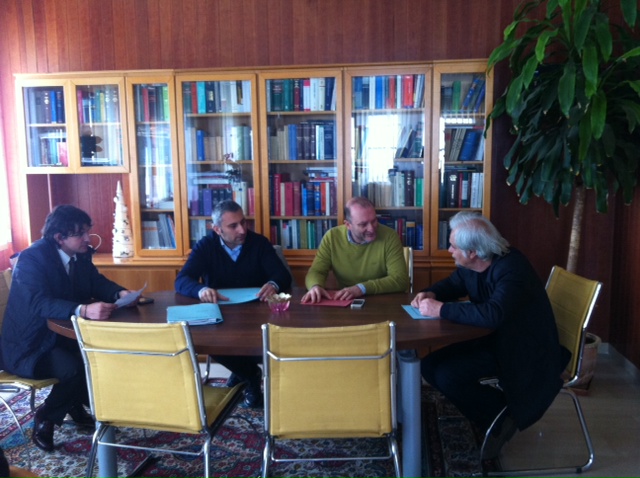 